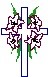 OUR TIMEWe have learned the following friends and co-workers have passed away.Jerry Wieber, 75, former long time King Salmon AF ET, He passed away December 27th. He retired with more than 50 years of Federal service.James Attaway, 96, former Flight Service Specialist at Baker FSS, died Dec. 18, 2017 in Boise, ID http://www.bakercityherald.com/obituaries/5889397-151/obituary-for-jan-3-2018Dora Allen, 86, wife of former FSS Specialist Jim Allen, passed away in April of 2018.  Jim and Dora were married 65 years.  In addition to tours in Cold Bay & Gulkana, Jim also worked in Wake Island.Hilda Elias, 78, former Systems Analyst in the Accounting Division passed away unexpectedly November 11, 2016.George Cooper, 87, former Air Traffic Specialist, passed away June 5, 2008. George spent two years in Nome with Pan American Airways before joining the CAA/FAA.  He retired in 1976 after working in Oklahoma, Alaska, Utah, Louisiana, Florida and Texas.Bob Garrett, former Anchorage ARTCC Specialist passed away June, 13, 2018Mark A. Lachapelle, 69,  former Anchorage, Kenai and Palmer Flight Service Specialist, passed away on June 15, 2017, at the Providence Alaska Medical Center in Anchorage.Annette Steucke, wife of former Alaskan Region Public Affairs Office, Paul Steucke, Sr., passed away January 18, 2018.Robie Strickland, 80, former Airway Facilities Division Manager, passed away October 12, 2018 at his home in Indiana.Richard S. Thwaites, 97, former Flight Standards Manager, passed away on April 5th 2017. He was 97 and lived a full life to the end. He was living his last years in Spokane WashingtonJim Warrell, 68,   husband to former  Anchorage Tower Secretary Laura Warrell - Passed away December 9, 2016Do not stand at my grave and weep, I am not there. I do not sleep. I am a thousand winds that blow. I am the diamond glints on snow. I am the sunlight on ripened grain. I am the gentle autumn rain. When you awaken in the morning's hush, I am the swift uplifting rush of quiet birds in circled flight. I am the soft stars that shine at night. Do not stand at my grave and cry; I am not there. I did not die.Mary Elizabeth Frye